अमे�रक� श्रम �वभागसुसारेहरूका लािग रोजगार� सम्झौताको नमुनासंयु� राज्य अमे�रकाभरका घरेलु कामदारहरूले हामर्ा अथर्व्यवस्था कायर् र हामर्ा प�रवार र समुदाय सफल होउन ्भनी सुिन��त गनर् मह�वपूणर् काम ग�ररहेका छन।् घरप�रवार, बालबािलका, असक्षमता भएका मािनसहरू रवृ�हरूका लािग स्याहार अमूल्य भए तापिन असंगत रूपमा म�हला, आपर्वासी म�हला र कामको आधारमा असंगतरूपमा �विभन्न वणर्का म�हला घरेलु कामदारले औपचा�रक रोजगार पर्बन्ध�वना पर्ायः अिन��त अवस्थामा कामगन� गछर्न।् घरेलु कामदारहरू रा�े प�रवारलाई रोजगारदातको भन्दा थोरै अनुभव हुन सक्छ र यस्ता प�रवारहरूलेआफ्ना कानूनी �जम्मेवार�, आफ्ना कमर्चार�हरूको अिधकार र उच्च गुणस्तर�य, स्वस्थकर र सुर�क्षत रोजगार�वातावरण कायम रा�े उत्कृ� अभ्यासहरू बुझेका नहुन सक्छन।् ।अ�पर्ल 2023 मा, रा�पित Biden ले उच्च गुणस्तर�य स्याहार र सहयोगी स्याहारकतार्हरूमा पहुँच बढाउन कायर्कार� आदेश जार� गनुर्भयो। यस आदेशले संघीय एजेन्सीहरूलाई स्याहारकतार् र पा�रवा�रक स्याहारकतार्हरूलाई समथर्न गद� प�रवारहरूको स्याहार सुधार गनर् जार� ग�रएका कायर्कार� कारबाह�हरूको सबैभन्दा व्यापक सेट बनाउनिनद�शन �दएको छ। कायर्कार� आदेशले शर्म सिचवलाई घरेलु स्याहारकतार्हरू र ितनका रोजगारदातालाई िनष्पक्ष कायर्स्थलहरू पर्व�र्न गनर् र पक्षहरूलाई ितनका अिधकार तथा �जम्मेवार�हरू थाहा छ भनी सुिन��त गनर्का लािग अनुपालन सहयोग र उत्कृ� अभ्यासहरू �वकास गनर् आ�ान गरेको छ।यस प्रयासलाई समथर्न गनर्का ला�ग, अमे�रक� श्रम �वभागले घरेलु रोजगारदाता र िक्लनर, गृह स्याहारकतार्हरू र ना सुसारेहरूका ला�ग उदाहरणीय उद्देश्यहरूका ला�ग नमुना रोजगार सम्झौताहरू �वकास गर्यो। यी नमुना सम्झौताहरू एक उपकरण हो जसलाई दुवै घरेलु रोजगारदाता र घरेलु कामदारले रोजगार�का सतर्हरूका बारेमा खुलाछलफल र साझा बुझाइ िसजर्ना गनर् सहयोगी सुरुवात �बन्दुको रूपमा पर्योग गनर् रोज्न सक्छन।् यी नमुनासम्झौताहरूले घरेलु रोजगारदाता र कामदारलाई सँगै ितनका आफ्नै रोजगार सम्झौताहरू �वकास गनर् म�त गनर्सक्छन,् जसले सम्भा�वत भ�वष्यमा हुने गलत बुझाइ वा �न्�लाई कम गनर् र रोजगार� सम्बन्ध र �व�ासलाईबिलयो बनाउन सक्छ।कानूनबमोिजम यी नमुना सम्झौताहरू प्रयोग गनर् आवश्यक छैन। नमुना सम्झौताका प्रावधानहरूले कानुनी दा�यत्वहरूलाई प्र�त�न�धत्व गद�न तर यसको सट्टा रोजगारदाता र कमर्चार�हरूले स्वैिच्छक रूपमा सम्बोधन गनर् छनोट गनर् सक्ने �वषयहरूलाई प्र�त�बिम्बत गदर्छ। नमुना सम्झौताहरूले अमे�रक� शर्म �वभागले कानुनी सल्लाह�दँदैन र अित�र� सुरक्षा तथा आवश्यकताहरू पर्दान गनर् सक्ने स्थानीय तथा राज्यका कानूनहरूस�हत पर्त्येक अवस्थामा लागू हुन सक्ने कानूनहरूको पूणर् दायरालाई पर्ित�ब�म्बत गद�न। रोजगारदाताहरूले कमर्चार�हरूलाई सबैभन्दा बढ� सुरक्षा पर्दान गन� कानूनको पालना गछर्न ् भनी सुिन��त स्थानीय, राज्य र संघीय कानूनहरूको समीक्षा गनर्ुपछर् र उनीहरूको आफ्नै सम्झौताहरूमा आवश्यक पन� अित�र� कानुनी आवश्यकताहरू समावेश गनर्ुपछर्। लागूयोग्य कानूनको पालना गनर् पक्षहरू स्वतन्तर् रूपमा �जम्मेवार छन।्धेरै कानूनहरूले िनजी करारहरू गरेर छुट �दन वा छोट्ट्याउन नस�कने खालका अिधकार तथा सुरक्षाहरू स्था�पत गदर्छ। लागूयोग्य संघीय, राज्य वा स्थानीय कानूनअन्तगर्त कमर्चार�का अिधकार वा सुरक्षालाई छुट �दनका लािग रोजगार� सम्झौता पर्योग गनुर्हुँदैन। सम्झौताले संघीय, राज्य वा स्थानीय कानूनबाट अलग भएका सम्ब�न्धत पक्षलाई अिधकार वा सुरक्षा पर्दान गनर् सक्छ। यो पर्काशन रोजगारदाता र कमर्चार�हरूका लािग स्वै�च्छक सर्ोत उपलब्ध गराउने सामान्य जानकार�का लािग हो र �स्थितका आिधका�रक कथनहरूलाई जस्तै �वचार ग�रँदैन। यस नमुना सम्झौताका सामगर्ीहरूमा कानूनको बल र पर्भाव छैन र सवर्साधारण जनतालाई कुनै पिन �हसाबले बाँध्नका लािग होइन।सुसारेहरूका लािग रोजगार� सम्झौताको नमुनाआधारभूत जानकार�यो िल�खत सम्झौता रोजगार� र सुसारे सेवाहरूको सन्दभर्मा 	(“रोजगारदाता”) र 	 (“कमर्चार�”) को �बचमा सहमत भएको छ।रोजगारदाताको नाम: 	रोजगारदाताको सम्पकर् जानकार�: 	आपतकालीन सम्पकर् : 	कमर्चार�को नाम: 	कमर्चार�को सम्पकर् जानकार�: 	आपतकालीन सम्पकर् : 	सुसारे सेवाहरू पर्ा� गन� व्य��(हरू):कायर्स्थल (ठेगाना) मा �स्थत छ:रोजगार� 	 मा सुरु हुनेछ।रोजगार�मा रहने अविध (एउटामा िचन्ह लगाउनुहोस):�वकल्प 1: रोजगार�मा रहने अविध कुनै पक्षले सम्झौता समा� नगदार्सम्म चिलरहन्छ।�वकल्प 2: पक्षहरू�बचको रोजगार� सम्बन्ध 	(“समाि� िमित”) मा समा� हुने छ।धेरै प�रवारहरूले एउटै सुसारेलाई काममा राख्दा यो व्यवस्थालाई “सुसारे सेयर” भिनन्छ:�वकल्प 1: हो, यस व्यवस्थामा धेरै प�रवार र धेरै रोजगारदाताहरू समावेश छन।् रोजगारदाता र कमर्चार�हरूले यस व्यवस्थाका सतर्हरू स्प� पानर् अित�र� जानकार� थप्ने छन ् र सबै लागूयोग्य रोजगारदाताहरूले सम्झौताको अन्त्य भागमा हस्ताक्षरगन� छन।्�वकल्प 2: होइन, यस व्यवस्थामा एउटा सुसारेलाई काममा रा�े एउटामातर् प�रवार समावेश छ।कामका िजम्मेवार�हरूकमर्चार�हरूले िनम्निल�खत कतर्व्यहरू पुरा गनर् सहमत छन ् (लागू हुने सबैमा िचन्ह लगाउनुहोस)्बाल स्याहारनुहाउनमा सहायता गनुर्होस ्लुगा लगाउनमा सहायता गनुर्होस ्शौचालयका गित�विधमा सहायता गनुर्होस ्भावनात्मक सहायता पर्दान गनुर्होस ्िनदाउन सहज बनाउनुहोस ्संवधर्न गित�विध अनुसन्धान गनुर्होस,् योजना बनाउनुहोस ् र सहभागी हुनुहोस:्�बरामी बच्चाको स्याहार गनुर्होस ् र आवश्यकतानुसार औषिध �दनुहोस।्बच्चाका दैिनक गित�विधहरू व्यव�स्थत वा पयर्वेक्षण गनुर्होस,् जसमा िनम्न समावेश छन ् (जस्तै, खेल, �हँड्ने, प्ले डेट, खेल मैदानमा बा�हर िनस्कने, गृहकायर्, बच्चालाई पढाएर सुनाउने):िनम्न अन्य कायर्हरू यसमा समावेश छन:् 	यातायातजान र आउनमा यातायात उपलब्ध गराउनुहोस:् 	िनम्न अन्य कायर्हरू यसमा समावेश छन:् 	बालबािलका स्याहारसँग सम्ब�न्धत घरेलु सहायता कायर्हरूबालबािलका(हरू) का लािग खाना पकाउने योजना बनाउनेबालबािलका(हरू) का लािग खाना पकाउनेबालबािलका(हरू) का लािग �कराना सामानका लािग �कनमेल गन� जसमा िनम्न समावेश छ:बालबािलका(हरू) को लुगा धुने जसमा िनम्न समावेश छ: 	हल्का सरसफाइ गन� जसमा िनम्न कुराहरू पदर्छन:् 	िनम्न अन्य कायर्हरू यसमा समावेश छन:् 	कमर्चार�ले आफ्नो रोजगार�को भागको रूपमा अित�र� कायर्हरू पूरा गनर् सक्छन,् काममा�बताएको सबै समयको पर्ितपूितर् �दइनुपछर् र मािथका कामका �जम्मेवार�हरूको सूची पूणर् छैन भन्ने कुरा रोजगारदाता र कमर्चार�ले बुझ्नुपछर्।भु�ानी र लाभहरूकमर्चार�लाई िनम्न दरमा भु�ानी �दइने छ भन्ने कुरामा रोजगारदाता सहमत छ:ओभरटाइम नभएको समयका लािग पर्ित घण्टा तलबी दर (कम्तीमा उच्चतम लागू स्थानीय, राज्य वा संघीय न्यूनतम ज्याला हुनुपछर्: $	पर्त्येक ह�ा 40 घण्टाभन्दा बढ� काम गरेको (उनीहरूको पर्ित घण्टाको भु�ानी दरको कम्तीमा 1.5x) पर्त्येक घण्टाका लािग पर्ित घण्टाको �हसाबले ओभरटाइम दर भु�ानी (वा पर्त्येक घण्टाको अंश) कमर्चार�लाई िनष्पक्ष शर्म मानक ऐनअन्तगर्त छुटपर्ा� नगदार्सम्म भु�ानी ग�रनुपछर्: $	भु�ानीको िनयिमत �दन (हरू) र कमर्चार�लाई �दइने भु�ानीको माध्यम िनम्नानुसार हुने छ भन्ने कुरामा रोजगारदाता सहमत छन:्िनम्नअनुसार भु�ानी (एउटामा िचन्ह लगाउनुहोस):नगदचेकपर्त्यक्ष िनक्षेपभु�ानीको अन्य माध्यम: 	भु�ानीको आवृित िनम्न हुने छ (एउटामा िचन्ह लगाउनुहोस):सा��हक रूपमा 	 (ह�ाको �दन)��-सा�ा�हक 	 (ह�ाको �दन) पर्त्येक दुई ह�ामाअधर्-मािसक 	 (िमित) र 	 (िमित) पर्त्येक म�हनाअन्य: 	रोजगारदाताले कमर्चार�लाई िनम्न अित�र� लाभ(हरू) पर्दान गन� छन ् (लागू हुने सबैमा िचन्ह लगाउनुहोस):स्वास्थ्य बीमादन्त बीमास्वास्थ्य बीमा �पर्िमयमका लािग पर्ितपूितर्सेवािनवृ�� योजना योगदानयातायात भ�ाअित�र� लाभहरू:भु�ानीको �दनमा कमर्चार�लाई तलब �ववरण उपलब्ध गराइने छ र यसमा िनम्न जानकार� समावेश हुने छ (लागू हुने सबैमा िचन्ह लगाउनुहोस)् :रोजगारदाताको नाम र ठेगानाकमर्चार�लाई भु�ानी ग�रएको तलब अविधको िमितहरूकाम गरेको कुल घण्टाकुल ज्याला कमाए आजर्न गरेको (अथार्त,् कटौती र करहरूभन्दा प�हले कमर्चार�ले कमाए आजर्न गरेको रकम)सबै कटौती र रोककमाएआजर्न गरेको शु� ज्याला (अथार्त,् कटौती र करपिछ कमर्चार�ले पर्ा� गन� रकम)अन्य:कर र पेचेक कटौतीरोजगारदाताले सामा�जक सुरक्षा र मे�डकेयर (Medicare) कर र अन्य सबै कानुनी रूपमा आवश्यक कटौतीहरूस�हत कानुनी रूपमा आवश्यक स्थानीय, राज्य र संघीय करहरू भु�ान गन� छन ् र रोक लगाउने छन।्कमर्चार�को िनद�शनमा, रोजगारदाताले कमर्चार�को आयकर रोक्काको रूपमा 	(रकम वा पर्ितशत) रोक्ने छन।्कमर्चार�को ज्यालाबाट हुने कुनै पिन अित�र� कटौतीहरू खा�, पेय पदाथर् र आवास कटौतीहरूिनय�न्तर्त गन� फेयर लेबर स्ट्यान्डड्सर् ऐनको खण्ड 3(m) स�हत लागूयोग्य संघीय, राज्य र स्थानीय कानूनहरूसँग पारस्प�रक रूपमा सहमत हुनुपछर्।िनम्न कटौतीहरू पर्ित	 (भु�ानी अविध/म�हना) ग�रने छ:स्वास्थ्य बीमाका लािग रकम, (यो िनयम लागू हुने भएमा): $	खा� र पेय पदाथर्हरूका लािग रकम, (यो िनयम लागू हुने भएमा): $	आवास/बासका लािग रकम, (यो िनयम लागू हुने भएमा): $	अन्य कटौतीका लािग रकम, (यो िनयम लागू हुने भएमा): $	ता�लका र कायर् घण्टा☐ रोजगारदाताले कमर्चार�ले काम गरेको सबै घण्टा रेकडर् गनुर् पन� छ वा ☐ कमर्चार�ले काम गरेको सबै घण्टा रेकडर् गनुर् पन� छ र त्यसबारे रोजगारदातालाई �रपोटर् गनुर् पन� छ (एउटामा िचन्ह लगाउनुहोस)् । रोजगारदाताले उिचत शर्म मापदण्ड ऐनस�हत लागू हुने कानूनअनुसार सबै रेकडर्हरू रा�ु हुने छ।कमर्चार�को कायर् तािलका तल रेकडर् ग�रने छ। कमर्चार�ले कुनै �वशेष कायर्स�ामा कुनै अित�र� रकम कामगरेमा, त्यो समय सबैलाई उपयु� दरमा क्षितपूितर् �दइने छ।कमर्चार� ह�ाको कुनै पिन घण्टाका लािग “कलमा” हुने अपेक्षा ग�रएको छ जहाँ उनीहरू तुरुन्तै उपलब्ध हुनुपदर्छ वा साइटमा हुनुपदर्छ, तब रोजगारदाता कमर्चार�लाई “कलमा” घण्टाको लािगउपयु� दर (घण्टा दर वा ओभरटाइम भु�ानी) ितनर् सहमत हुन्छन।् कमर्चार� िनयिमत रूपमा“कलमा” हुने अपेक्षा ग�रएको छ भने, रोजगारदाताले यस अपेक्षालाई कमर्चार�सँग छलफल गनुर् हुने छ र यसलाई यस सम्झौतामा समावेश गनुर् हुने छ।कमर्चार�ले िनम्न िनयिमत कायर्�दवसको खाना र आरामको �वशर्ाम पाउने छन;् रोजगारदाताले छोटो �वशर्ाम (20 िमनेट वा कम) र कमर्चार�लाई कतर्व्यबाट पूणर् रूपमा मु� नग�रएको लामो�वशर्ामको सामान्यतया भु�ान गनर्ुपछर् भन्ने कुरा स्वीकार गदर्छन:्कमर्चार�को कायर्�दवसको भागको रूपमा, रोजगारदाता र कमर्चार�ले 	(साताको �दन) 	 (अविध) का लािग के रामर्ो भइरहेको छ भन्नेबारेकु राकानी गनर् र उत्पन्न भएका कुनै पिन समस्या वा �ववादहरूलाई सम्बोधन गनर् एकसाथ भेट्नेछन।् रोजगारदाताले कमर्चार�लाई कुनै पिन कायर्स्थल वा कायर्-सम्ब�न्धत खतरा, असुर�क्षतअवस्था र कुनै पिन रोग वा चोटहरूका बारेमा िचन्ताहरू उठाउन पर्ोत्सा�हत गन� छन।्रोजगारदाताले कमर्चार�ले बच्चा जन्माएको एक वषर्सम्म बच्चालाई दूध खुवाउन आवश्यक पन� बेला दूध खुवाउनका लािग उिचत �वशर्ाम समय �दन सहमत छ। यसका साथै, रोजगारदाताले इन्टर्ुशन र सभ�लेन्स पर्�विधबाट मु� भएको र बा�हरबाट नदे�खने शौचालयबाहेक अन्य खाली ठाउँ पर्दान गनर् सहमत छ।रद्द�करण, ता�लका प�रवतर्न र आपत्का�लन अवस्थारोजगारदाताले तािलका प�रवतर्न वा र� गनर् अनुरोध गरेमाःरोजगारदाताले कमर्चार�लाई तािलका प�रवतर्न वा र� गन�सम्बन्धी सूचना िनधार्�रत कायर् समयभन्दा कम्तीमा 	 (समय अविध) प�हले उपलब्ध गराउनुपछर्।तािलका प�रवतर्न वा र� भएको सूचना िनधार्�रत कायर् समयको 	 (समय अविध) िभतर् पर्ा� भएमा, रोजगारदाताले (जस्तै, कामदारलाई उनीहरूले काम गरेको पूरा समयबापतको भु�ानी) गन� छ:कमर्चार� आउन नसक्ने अवस्था (अथार्त, खराब मौसम) मा आपतकालीन अवस्थाका लािग िनम्न पर्�कर्याहरूमा रोजगारदाता र कमर्चार� सहमत हुन्छन:्बस्ने व्यवस्थाकमर्चार� र रोजगारदाता सहमत छन ् (तल एउटा �वकल्प िचन्ह लगाउनुहोस):�वकल्प 1: कमर्चार� रोजगारदाताको घरमा बस्नु हुने छ, प�रसरमा स्थायी रूपमा वा�वस्ता�रत अविध (“िलभ-इन”) को लािग बस्नु हुने छ।नोट: “�वकल्प 1” चयन ग�रएको छ भने, लाइभ-इन कमर्चार�हरूसम्बन्धी रामर्ो अभ्यास र कानुनी आवश्यकताहरू DOL “नमुना सम्झौता” वेबसाइटमा समावेश छन।्�वकल्प 2: कमर्चार� रोजगारदाताको घरमा बस्नु हुने छैन।�बदाका लाभहरूरोजगारदाता र कमर्चार�ले �बदाका लाभहरूसँग सम्ब�न्धत नीितहरूका साथै �बदाका लाभहरूसँग सम्ब�न्धत कुनै पिन लागूयोग्य संघीय, राज्य वा स्थानीय कानून पालना गनर् सहमत छन:्रोजगारदाताले िनम्न �बदाहरू �दने छ, जुन ☐ तलबी वा ☐ बेतलबी हुने छ:कमर्चार�ले काम गनर् सहमत भएका मािथका कुनै पिन �बदाका लािग रोजगारदाताले कमर्चार�लाई(जस्तै, �पर्िमयम भु�ानी, अित�र� �बदा, आ�द) �दने छ:कायर्स्थलमा स्वास्थ्य तथा सुर�ाखोपस�हत कोिभड-19 र अन्य सङ्कर्ामक रोगहरूको पर्ोटोकलसँग सम्ब�न्धत अपेक्षाहरूमा िनम्न समावेश छन:्रोजगारदाताले लागूयोग्य कानूनबमो�जम कमर्चार� कामको समयमा घाइते वा �बरामी भएको अवस्थामा उपयु� रूपमा गुमेको ज्याला र िच�कत्सा लाभहरू समेट्नका लािग कामदारको पर्ितपूितर् बीमा वा समतुल्य कुरा पर्ा� गन� छ (एउटामा िचन्ह लगाउनुहोस): ☐ हो (बीमाका�ववरणहरू): 	) वा ☐ होइनकाम ग�रने पर्कार (भाग II मा वणर्न ग�रएको) सँग लागूयोग्य भएमा रोजगारदाता र कमर्चार�ले कामको समयमा लाग्ने चोटपटकमा सामान्यतया योगदान पुर्याउने जो�खम कारकहरू (जस्तै, रसायनको पर्योग गन�, सामान उचाल्ने, झुक्ने, दोहो�रने चाल, िच�प्लने, लड्ने र खस्ने) प�हचान गनर्ुपछर् र यी जो�खमहरू सह� त�रकाले कम गनर् कदमहरू चाल्नुपछर्।लागूयोग्य भएमा, कामदारलाई घरम वा िछमेकमा कोह�बाट सम्भा�वत जो�खम वा �हंसा छ वा छैन भनी मूल्याङ्कन गनुर्होस ् र लागूयोग्य भएमा यो जो�खम कम गन� योजना �वकास गनुर्होस।्अस�मता सु�वधाहरूलागूयोग्य भएमा, रोजगारदाताले कमर्चार�लाई अस्थायी वा स्थायी असक्षमताका कारणले िनम्न सु�वधाहरू पर्दान गनर् सहमत छ:आपू�तर्, उपकरण र व्य��गत सुर�ा उपकरणभाग II मा वणर्न ग�रएको कमर्चार�का �जम्मेवार�िभतर् पन� कायर्हरूका लािग आपूितर्, उपकरण र उपयु� व्य��गत सुरक्षा उपकरण (जस्तै, चश्मा, पञ्जा, मास्क) िनम्नानुसार पर्ा� ग�रने छ (तलको एउटा �वकल्पमा िचन्ह लगाउनुहोस)् भन्ने कुरामा रोजगारदाता र कमर्चार� सहमत छन:्�वकल्प 1: रोजगारदाताले रोजगारदाताको खचर्मा सबै आवश्यक आपूितर्, उपकरण र उपयु� रूपमा व्य��गत सुरक्षा उपकरणहरू पर्दान गन� छ (र उपयु� रूपमा पर्ितस्थापन) गन� छ)।�वकल्प 2: कमर्चार�ले कुनै पिन आपूितर्, उपकरण र उपयु� सुरक्षात्मक उपकरणका लािग भु�ानी गरेमा (एउटामा िचन्ह लगाउनुहोस):रोजगारदाताले स्वीकृत ख�रद वा आपतकालीन अवस्थाहरूका लािग नगद वा कोषमा कमर्चार�को पहुँच �दने छ।कमर्चार�ले सबै रिसद रा�ुपछर् र पेश गनर्ुपछर् र रोजगारदाताले 	�दनिभतर् पर्ितपूितर् �दने छ।कायर्स्थल प्र�त�ा र सम्मानरोजगारदाता र कमर्चार� सबै अन्तर�कर्या र सञ्चारका रूपहरूमा एकअकार्लाई सम्मान रमयार्दाका साथ व्यवहार गनर् बुझ्छन ् र सहमत हुन्छन।् उनीहरूले लै�ङ्गकतामा आधा�रत �हंसा रउत्पीडनस�हत भेदभाव, �हंसा र उत्पीडन िनषेध ग�रएको छ भन्ने कुरा पिन बुझ्छन ् र सहमतछन।् यो िनषेध प�रवारका सबै सदस्य र पाहुनाहरूमा लागू हुन्छ र यसमा रूपरङ, शर�र वा लुगाकाबारेमा अ�ील वा यौन �टप्पणीहरू; पोन�गर्ा�फक वा यौन रूपमा स्प� छ�वहरू; अ�पर्य वा अनुपयु� स्पशर्; यौन उत्पीडन, बलत्कारलगायतको यौन आकर्मण; कमर्चार�ले यौन पर्स्तावहरू अस्वीकार गरेमा रोजगार� समा� गन� वा भु�ानी कम गन� धम्क� �दने; र िलङ्गका आधारमा लै�ङ्गकवाद� वा अपमानजनक �टप्पणीहरू गन� कुराहरू समावेश छन ्तर यितमा मातर् सीिमत छैन। कमर्चार�लाई भेदभाव, दुव्यर्वहार, उत्पीडन वा �हंसा ग�रएमा रोजगार� छोड्ने अिधकार छ।रोजगारदाताले कमर्चार�को मूल कागजात वा व्य��गत पर्भावहरू (जस्तै, राहदानी, सामा�जकसुरक्षा काडर्, वकर् िभसा, आ�द) रा� पाउने छैन।िनष्पक्ष शर्म मापदण्ड ऐनअन्तगर्त आफ्ना अिधकारहरू दाबी गरेकोमा कमर्चार��वरु� पर्ितशोधिलनु गैरकानुनी हो भनी रोजगारदाताले बुझ्दछ। अन्य कानूनले पर्ितशोध�वरु� थप सुरक्षा पर्दान गनर् सक्छ। रोजगारदाताले यस करारका सतर्हरूको सम्भा�वत उल्लङ्घनका बारेमा सरोकारहरू व्य�� गरेकोमा कमर्चार��वरु� पर्ितशोध निलने कुरामा पिन सहमत छ।रोजगारदाताले स्थानीय, राज्य र संघीय शर्म र रोजगार कानूनअन्तगर्त भेदभाव र अन्य अनुिचत रोजगार अभ्यासहरूबाट कमर्चार�लाई जाित, िलङ्ग, उमेर, रा��य मूल, अध्यागमन �स्थित वा कानून�ारा प�रभा�षत अन्य संर�क्षत वगर् जे-जस्तो भए पिन कमर्चार�लाई सुर�क्षत ग�रन्छ भन्ने कुरा बुझ्दछ।रोजगार�को समा�� वा वखार्स्तगीरोजगारदाता वा कमर्चार�ले काम गन� व्यवस्था समा� गन� छनोट गरेमा, समा� गन� पक्षले कम्तीमा 	 ह�ा(हरू) मा सूचना पर्दान गन� छ।कमर्चार�लाई 	 ह�ा(हरू) को सूचना अविध समा� हुनुअिघ काम छोड्न भिनयो भने, कमर्चार�लाई तल सूचीब� कारणले गदार् कमर्चार�लाई बखार्स्त नगरेसम्म उ� समयको भु�ानी �दइने छ।रोजगारदाताले कमर्चार�लाई कामबाट िनकाल्ने िनणर्य गरेमा, रोजगारदाताले कमर्चार�लाई कमर्चार�ले काम गरेको वषर्को सङ्ख्याका आधारमा 	 ह�ा(हरू) को बखार्स्तगी भु�ानी (जस्तै, पर्त्येक वषर्को सेवाबापत एक ह�ाको बखार्स्तगी भु�ानी) पर्दान गन� छ।रोजगारदाता र कमर्चार�ले सूचना�वना तुरुन्तै खारेजीका लािग आधार हुने प�र�स्थितहरू छलफल गर� ितनीहरूलाई यहाँ सूचीब� गन� छन:्सम्झौतामा हस्ता�ररोजगारदाता(हरू) र कमर्चार�हरूले मािथको सम्झौताका सतर्हरू बुझ्छन ् र सहमत छन ्भनी सङ्केत गनर्तल हस्ताक्षर गरेका छन।् (एकभन्दा बढ� रोजगारदाता भएमा, पर्त्येक रोजगारदाता र कमर्चार�ले तलकोसम्झौतामा हस्ताक्षर गनर्ुपछर्।)रोजगारदाता(हरू)हस्ताक्षर गन�को नाम: 	पूरा नाम: 	िमित: 	कमर्चार�हस्ताक्षर गन�को नाम: 	पूरा नाम: 	िमित: 	घरेलु रोजगारदाता र सुसारेहरूका लािग अित�र� जानकार�घरेलु काम र िनष्पक्ष शर्म मानक ऐन:शर्म ज्याला तथा समय �वभाग (WHD) ले संघीय न्यूनतम ज्याला, ओभरटाइम भु�ानी, रेकडर् रा�े, काममा स्तनको दूध पम्प गन� सुरक्षा र उिचत शर्म मानक ऐन (FLSA) को बाल शर्म आवश्यकताहरूस�हत संघीय शर्म मापदण्डहरूलागू गदर्छ। िनजी घरहरूमा घरेलु सेवामा कायर्रत कामदारलाई FLSA ले समेटेका हुन्छन।् रोजगारदाताहरूका लािग तथ्य पतर्हरू र बारम्बार सोिधने पर्�हरूस�हत धेरै सर्ोतहरू छन।्WHD सँग कमर्चार� रसुसारेहरूलाई काममा रा�े घरेलु रोजगारदाताहरूका लािग सर्ोतहरू:WHD सँग व्य��, प�रवार र घरप�रवारहरूका लािग धेरै सर्ोतहरू छन,् जसले FLSA अन्तगर्त आफ्ना �जम्मेवार�हरूपूरा गनर्मा म�त गनर् सुसारे सेवाहरू पर्योग गछर्न।् FLSA बारे सर्ोतहरूको िलङ्कहरूका लािग, कृपयाhttps://www.dol.gov/agencies/whd/compliance-assistance/toolkits/flsa मा FLSA अनुपालन टु ल�कटमा जानुहोस।्तथ्य र प�र�स्थितहरूका आधारमा, यस िल�खत रोजगार सम्झौताअन्तगर्त थप लाभहरूको पर्ावधानले कमर्चार� सेवािनवृ�� आय सुरक्षा ऐन 1974 (ERISA) िभतर् पन� एक वा बढ� कमर्चार� लाभ योजनाहरू (िनवृ�� योजनाहरू, समूह स्वास्थ्य योजनाहरू र अन्य कल्याणकार� लाभ योजनाहरू) को रोजगारदाताले स्थापना गनर् सक्छ। रोजगारदाताहरूले https://www.dol.gov/agencies/ebsa/employers-and-advisers/small-business मा गएर वा 1-866-487-2365 मा कल गरेर �रपो�टर्ङ, खुलासा, लाभ दाबीहरूको पर्�कर्या, �व�स्त र स्वास्थ्य लाभ दाियत्वहरूस�हत कमर्चार�का लाभ योजनाहरूको पर्शासन र सञ्चालनका लािग ERISA का आवश्यकताहरूका बारेमा थप जान्न सक्छन।्रोजगारदाताका लािग अित�र� रोजगार� अनुपालन सहायता सर्ोतहरूका लािगम कृपया www.employer.gov. मा जानुहोस।्सुसारेहरूका लािग सर्ोतहरूःWHD सँग सुसारेहरूका लािग FLSA अन्तगर्त पाउने ज्यालाहरू िनधार्रण गनर् म�त गन� सर्ोतहरू छन।् यहाँ फेला पानर् स�कन्छ: https://www.dol.gov/agencies/whd/flsa।ती सर्ोतहरूकामदारका लािग कायर्स्थल अिधकार तथा सर्ोतहरूका बारेमा अित�र� जानकार�का लािग, कृपयाwww.worker.gov मा जानुहोस।्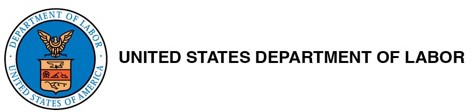 पूरा नामउमेरआपतकालीन सम्पकर्सुसारे सेवाहरू प्रा� गन� व्य��बारे अ�त�र� जानकार��दनसुरु हुने समयसुरु हुने समयसमा� हुने समयसमा� हुने समयदै�नक समयको #दै�नक समयको #आइतवारपूवार्�/अपरा�पूवार्�/अपरा�पूवार्�/अपरा�आइतवारसोमवारपूवार्�/अपरा�पूवार्�/अपरा�पूवार्�/अपरा�सोमवारमङ्गलवारपूवार्�/अपरा�पूवार्�/अपरा�पूवार्�/अपरा�मङ्गलवारबुधवारपूवार्�/अपरा�पूवार्�/अपरा�पूवार्�/अपरा�बुधवार�बह�वारपूवार्�/अपरा�पूवार्�/अपरा�पूवार्�/अपरा��बह�वारशुकर्वारपूवार्�/अपरा�पूवार्�/अपरा�पूवार्�/अपरा�शुकर्वारशिनवारपूवार्�/अपरा�पूवार्�/अपरा�पूवार्�/अपरा�शिनवारप्र�त ह�ा काम गरेको कुल घण्टा:प्र�त ह�ा काम गरेको कुल घण्टा:प्र�त ह�ा काम गरेको कुल घण्टा:प्र�त ह�ा काम गरेको कुल घण्टा:�वश्रामको प्रकार(खाना/आराम/अन्य)अव�ध (िमनेट)आवृ�� (पर्ित �दन)तलबी(�वशर्ामको पर्कार िन�दर्� गनुर्होस)्(िमनेट�ारा अविध िन�दर्�गनुर्होस)्(पर्ित �दन पटकको संख्या िन�दर्�गनुर्होस)्(“हो” वा “होइन”िन�दर्� गनुर्होस)्�बदाको प्रकारनी�तको �ववरण�बरामी �बदा (जस्तै, कमर्चार� वा उहाँको बच्चा �बरामीहुनुहुन्छ वा िच�कत्सा अपोइन्टमेन्टमा जानुपन� छ)पर्ितपूितर् (एउटामा िचन्ह लगाउनुहोस): ☐ तलबी वा ☐ बेतलबी�बदा कसर� पाइन्छ:कमर्चार�ले पर्त्येक पातर्ो वषर्मा 	 �दनसम्म काम गरेको पर्त्येक	 घण्टा(हरू) का लािग 	 घण्टा(हरू) को �बरामी �बदा पाउने छन:्कमर्चार�ले पर्त्येक वषर् वषर्भ�र पर्योग गनर् सक्ने 	घण्टाको �बरामी �बदा सुरु गन� छन।्�बदा के-का लािग पर्योग गनर् स�कन्छ: 	 कमर्चार�ले रोजगारदातालाई सम्भव हुँदा �बरामी �बदा पर्योग गनर् चाहेको सम्बन्धमा उिचत सूचना पर्दान गनर् सहमत छन।्पर्योग नग�रएको खण्डमा, 	 घण्टाको �बरामी �बदा अक� वषर्पर्योग गनर् स�कन्छ।छु ट्ट�को समय (जस्तै, कमर्चार�को खाली समयमा �बदा)पर्ितपूितर् (एउटामा िचन्ह लगाउनुहोस): ☐ तलबी वा ☐ बेतलबी�बदा कसर� पाइन्छ:कमर्चार�ले पर्त्येक पातर्ो वषर्मा 	 �दनसम्म काम गरेको पर्त्येक	 घण्टा(हरू) का लािग 	 घण्टा(हरू) को छु ट्ट�को �बदा पाउने छन:्कमर्चार�ले पर्त्येक वषर् वषर्भ�र पर्योग गनर् सक्ने 	घण्टाको छुट्ट�को �बदा सुरु गन� छन।्कमर्चार�ले �बदा िलनुभन्दा 	 �दनअिघ छु ट्ट�को समय पर्योग गनर्चाहेको सम्बन्धमा रोजगारदातालाई सूिचत गनर्ुपछर्।पर्योग नग�रएको खण्डमा, 	 घण्टाको छु ट्ट�को �बदा अक� वषर् पर्योग गनर् स�कन्छ।समा� गरेपिछ, 	 घण्टाको पर्योग नग�रएको सशुल्क छुट्ट�को�बदाबापतको भु�ानी $	 पर्ित घण्टाको दरले कमर्चार�लाई भु�ानीग�रने छ।स्याहार र �च�कत्सा�बदा(जस्तै, कमर्चार�ले बच्चा जन्माउँछ, शल्य�कर्याबाट �रकभर हुनुपन� हुन्छ वा जीवनसाथीलाई गम्भीर िच�कत्सा अवस्था छ)पर्ितपूितर् (एउटामा िचन्ह लगाउनुहोस): ☐ तलबी वा ☐ बेतलबी�बदा कसर� पाइन्छ:कमर्चार�ले पर्त्येक पातर्ो वषर्मा 	 �दनसम्म काम गरेको पर्त्येक	 घण्टा(हरू) का लािग 	 घण्टा(हरू) को स्याहार रिच�कत्सा �बदा पाउने छन:्कमर्चार�ले पर्त्येक वषर् वषर्भ�र पर्योग गन� 	 घण्टाको स्याहार र िच�कत्सा �बदा सुरु गन� छन।्�बदा के-का लािग पर्योग गनर् स�कन्छ: 	सूचना �दन आवश्यक पन� समयको मातर्ा: 	रोजगारदाताले संघीय प�रवार तथा िच�कत्सा �बदा ऐनस�हत तलबी वा बेतलबी प�रवार तथा िच�कत्सा �बदासम्बन्धी लागूयोग्य संघीय, राज्य वास्थानीय कानूनको पालना गनर् सहमत छन।्सुरि�त �बदा (जस्तै, कमर्चार�लाई न�जकको साझेदारमािथ भएको�हंसालाई सम्बोधन गनर् �बदा चा�हन्छ)रोजगारदाताले कमर्चार�लाई िलङ्गमा आधा�रत �हंसासँग सम्ब�न्धत प�र�स्थितहरूका कारण पर्ित वषर् अिधकतम 	 �दनसम्मका लािग सुर�क्षत �बदा पर्दान गन� छ। यो �बदा ☐ तलबी वा ☐ बेतलबी हुने छ।शा◌ेक �बदा(जस्तै, कमर्चार�लाई मृत्यु र शोक मनाउने मािमलाहरू  सम्हाल्नका लािग �बदा चा�हन्छ)रोजगारदाताले कमर्चार�को प�रवारमा कसैको मृत्यु भएको खण्डामा कमर्चार�लाई वषर्मा अिधकतम 	 �दनसम्म शोक �बदा �दने छ। यो �बदा☐ तलबी वा ☐ बेतलबी हुने छ।अन्य:क्षितपूितर् (“तलबी” वा “बेतलबी”):�बदाको मातर्ा:�बदा के-का लािग पर्योग गनर् स�कन्छ:सूचना �दन आवश्यक पन� समयको मातर्ा: